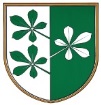 OBČINA KIDRIČEVOKomisija za mandatna vprašanja, volitve in imenovanjaKopališka ul. 142325 KidričevoNa podlagi 20. člena Statuta Občine Kidričevo (Uradno glasilo slovenskih občin, št. 62/16 in 16/18) komisija za mandatna vprašanja, volitve in imenovanja predlaga občinskemu svetu Občine Kidričevo, da sprejmeS  K  L  E  Po imenovanju občinske volilne komisije Občine Kidričevo1.V občinsko volilno komisijo se imenujejo:1. Mihael Kocbek, Kidričevo, Kidričevo, Mladinska ul. 9, predsednik     Urška Glažar Novak, Njiverce, Vegova ul. 20, namestnica predsednika2. Mirko Fruk, Apače 221, član    Anita Lampič, Njiverce, Preglova ul. 6, namestnica člana3. Blaž Peršuh, Zg. Jablane 14, član    Martin Turk, Šikole 69/a, namestnik člana4. Danica Dolenc, Zg. Jablane 33/a, članica     Marjana Babšek, Stražgonjca 5, namestnica članice.2.Sedež Občinske volilne komisije je na naslovu: Kidričevo, Kopališka ul. 14, Kidričevo3.Mandat članom občinske volilne komisije prične teči s 9.6.2022 in traja štiri leta.  4.Ta sklep začne veljati petnajsti dan po objavi v Uradnem glasilu slovenskih občin. Štev. 041-2/2022-10Dne  5.5.2022O b r a z l o ž i t e vKomisija za mandatna vprašanja, volitve in imenovanja je 21.4.2022 objavila javni poziv za podajo predlogov za imenovanje občinske volilne komisije Občine Kidričevo, saj dosedanji volilni komisije poteče mandat 8.6.2022.V roku za podajo predlogov, ta je potekel 3.5.2022 ob 12. uri, je komisija za mandatna vprašanja, volitve in imenovanja prejela te predloge:Za predsednika OVK ni bilo podanih predlogov.Za namestnika OVK sta se prijavila naslednja kandidata: 1. Mihael Kocbek, Kidričevo, Mladinska ul. 9, univ.dipl.pravnik,  po poklicu odvetnik2. Urška Glažar Novak, Njiverce, Vegova ul. 20, mag. prava mag. izobrazba 2. stopnje, po poklicu finančni kontrolor.Za člane OVK so bili predlagani1. Danica Dolenc, Zg. Jablane 33/a, predlagatelj N.Si2. Blaž Peršuh, Zg. Jablane 14, predlagatelj SLS3. Marjana Babšek, Stražgonjca 5, predlagatelj SLS4. Anita Lampič, Njiverce, Preglova ul. 6, predlagatelj SD5. Milan Fideršek, Zg. Jablane 16, predlagatelj SDS6. Mirko Fruk, Apače 221, predlagatelj SDS7. Martin Turk, Šikole 69/a, predlagatelj SDS.Vsi kandidati so podali soglasje k imenovanju, kandidata za predsednika/namestnika pa tudi dokazilo o izpolnjevanju strokovnega pogoja. V skladu s 35. členom Zakona o lokalnih volitvah občinsko volilno komisijo sestavljajo predsednik in trije člani ter njihovi namestniki. Predsednik volilne komisije in njegov namestnik se imenujeta izmed sodnikov ali izmed drugih diplomiranih pravnikov. Ostali člani volilne komisije in njihovi namestniki se imenujejo po predlogih političnih strank, drugih organizacij občanov v občini ter občanov. V pozivu za podajo predlogov za imenovanje občinske volilne komisije, je bilo izrecno določilo, da morata predsednik in namestnik predsednika izpolnjevati strokovni pogoj. Ker komisija za mandatna vprašanja, volitve in imenovanja ni prejela predloga za predsednika občinske volilne komisije, je po predhodnem pogovoru z obema kandidatoma, ki sta se prijavila za namestnika predsednika občinske volilne komisije predlaga, da se za predsednika imenuje gospod Mihael Kocbek, kateri že ima izkušnje z delom v Občinski volilni komisiji, saj je bil član le te v preteklem mandatu, po odstopu predsednice občinske volilne komisije pa je bil imenovan za namestnika predsednika občinske volilne komisije, medtem ko gospa Urška Glažar Novak izkušenj z delom v občinski volilni komisiji nima. Pred odločanjem o imenovanju članov/namestnikov občinske volilne komisije je od kandidature odstopil gospod Milan Fideršek. Na podlagi prejetih predlogov je Komisija za mandatna vprašanja, volitve in imenovanje pripravi predlog za imenovanje članov/namestnikov občinske volilne komisije tako, da je upošteva pravilo o  sorazmerni zastopanosti političnih strank. Pri pripravi predloga za imenovanje članov OVK in njihovih namestnikov, je uporabila  tudi 4. člen ZLV v smiselni uporabi 34. člena ZVDZ, ki določa, da mora občina pri imenovanju OVK upoštevati rezultate volitev v občinski svet leta 2018. Pri imenovanju članov OVK in njihovih namestnikov se morajo najprej upoštevati  predlogi političnih strank in neodvisnih list, s katerih list kandidatov so bili na zadnjih volitvah v občinski svet izvoljeni kandidati, in sicer po vrstnem redu glede na število izvoljenih kandidatov, pri čerem v primeru enakega števila odloči žreb, nato pa predlogi drugih političnih strank, in drugih predlagateljev do zasedbe mest. Komisija za mandatna vprašanja, volitve in imenovanja predlaga občinskemu svetu, da predlagani predlog sklepa o imenovanju občinske volilne komisije sprejme. 								Milan Fideršek;								predsednik								komisije za mandatna vprašanja,								volitve in imenovanja